Татарстан Республикасы Мамадыш муниципаль районының җирле үзидарә органнарында мәгълүмат системаларының иминлеген тәэмин итүне көчәйтү һәм мәгълүмати системаларның яклануын арттыру максатларында Россия Федерациясенең техник һәм экспорт контроле буенча федераль хезмәте методик документлары нигезендә Татарстан Республикасы Мамадыш муниципаль районы Башкарма комитеты КАРАР БИРӘ:	1. Татарстан Республикасы Мамадыш муниципаль районының җирле үзидарә органнарында мәгълүматны яклауның программа, программа-аппарат чараларының җитешсезлеген анализлау һәм урнаштыру регламентын (кушымта) расларга. (1 нче кушымта).2. Әлеге карарны Татарстан Республикасы хокукый мәгълүматының рәсми порталында (www.pravo.tatarstan.ru) һәм Мамадыш муниципаль районының рәсми сайтында (http://mamadysh.tatarstan.ru//) бастырып чыгарырга. 3. Әлеге карарның үтәлешен контрольдә тотуны үз җаваплылыгымда калдырам.Җитәкче   вазифаларын башкаручы                                                             А.Х.ӘгъләмовТатарстан Республикасы Мамадыш муниципаль районы Башкарма комитетының  ___ ________2023 ел №  ___  карарына кушымтаТатарстан Республикасы Мамадыш муниципаль районының җирле үзидарә органнарында файдаланыла торган мәгълүмат системаларында критик җитешсезлекләрне ачыклау, анализлау һәм бетерү буенча регламентЭЧТӘЛЕК1. ГОМУМИ НИГЕЗЛӘМӘЛӘР	Ошибка! Закладка не определена.2.ПРОГРАММА, ПРОГРАММА-АППАРАТ ЧАРАЛАРЫНЫҢ КРИТИК ҖИТЕШСЕЗЛЕКЛӘРЕН АЧЫКЛАУ ТӘРТИБЕ	Ошибка! Закладка не определена.3.ПРОГРАММА, ПРОГРАММА-АППАРАТ ЧАРАЛАРЫНЫҢ КРИТИК ҖИТЕШСЕЗЛЕКЛӘРЕН АНАЛИЗЛАУ ТӘРТИБЕ	Ошибка! Закладка не определена.4. ПРОГРАММА, ПРОГРАММА-АППАРАТ ЧАРАЛАРЫНЫҢ КРИТИК ҖИТЕШСЕЗЛЕКЛӘРЕН   БЕТЕРҮ ТӘРТИБЕ	Ошибка! Закладка не определена.31. ГОМУМИ НИГЕЗЛӘМӘЛӘР1.1. Татарстан Республикасы Мамадыш муниципаль районының җирле үзидарә органнарында файдаланыла торган мәгълүмат системаларында критик җитешсезлекләрен ачыклау, анализлау һәм бетерү буенча әлеге регламент   (алга таба - Регламент)  Россия Федерациясенең техник һәм экспорт контроле буенча федераль хезмәте  тарафыннан 2023 елның 17 маенда расланган органда (оешмада) җитешсезлекләр белән идарә итү процессын оештыру һәм Россия Федерациясенең техник һәм экспорт контроле буенча федераль хезмәте тарафыннан 2022 елның 28 октябрендәге расланган программа, программа-аппарат чараларының тәнкыйтьчелеге дәрәҗәсен бәяләү методикасы нигезендә эшләнгән. 1.2. Әлеге Регламент дәүләт МСында булган мәгълүматны яклау турындагы таләпләр, шулай ук Россия Федерациясенең техник һәм экспорт контроле буенча федераль хезмәтенең  башка норматив хокукый актлары һәм методик документлары нигезендә мәгълүмати системаларның программа, программа-аппарат чараларының җитешсезлекләрен ачыклау, анализлау һәм бетерү чараларын кабул иткәндә мәгълүмат системалары операторлары тарафыннан кулланылырга тиеш.1.3. Мәгълүматны сертификацияләнгән программа, программа-аппарат чараларында җитешсезлекләрне ачыклау, анализлау һәм бетерү өстенлекле тәртиптә тәэмин ителә һәм аларда эксплуатацияләү документациясе нигезендә, шулай ук әзерләүче тәкъдимнәре белән гамәлгә ашырыла.1.4. Регламентта «Мәгълүматны яклау. Төп терминнар һәм билгеләмәләр», ГОСТ Р 56545-2015 «Мәгълүматны яклау. Мәгълүмати системаларның җитешсезлекләре. Җитешсезлекләрне тасвирлау кагыйдәләре»,  ГОСТ Р 56546-2015 «Мәгълүматны яклау» Мәгълүмати системаларның җитешсезлекләре. Мәгълүмати системаларның җитешсезлекләрен классификацияләү» мәгълүматны яклау һәм мәгълүмати иминлекне тәэмин итү өлкәсендә башка милли стандартлар билгеләнгән терминнары һәм билгеләмәләре кулланыла.Регламентның максатлары түбәндәгеләр:- Татарстан Республикасы дәүләт хакимиятенең башкарма органнары һәм Татарстан Республикасы Мамадыш муниципаль районының җирле үзидарә органнары эшчәнлеген МСда тәнкыйть җитешсезлекләрен ачыклау, анализлау һәм бетерү буенча координацияләү;- органнарның (оешмаларның) эшләү үзенчәлекләрен исәпкә алып, җитешсезлекләр белән идарә итү буенча җентекле регламентлар һәм стандартлар эшләү өчен нигез булдыру;- җитешсезлекләрне бетерү мәсьәләләре буенча органнарның (оешмаларның) структур бүлекчәләре арасында үзара хезмәттәшлекне оештыру.ПРОГРАММА, ПРОГРАММА-АППАРАТ ЧАРАЛАРЫНЫҢ КРИТИК ҖИТЕШСЕЗЛЕКЛӘРЕН АЧЫКЛАУ ТӘРТИБЕ2.1. В МСда түбәндәге төр җитешсезлекләрне ачыклау гамәлгә ашырылырга тиеш:  –  МС һәм аның мәгълүматны яклау системасы (алга таба - МСС) программа белән тәэмин итүнең җитешсезлекләре һәм (яисә) хаталары. - МС аппарат чараларының, шул исәптән мәгълүматны яклауның аппарат чараларының кимчелекләре. - оештыру-техник җитешсезлекләр. 2.2. Җитешсезлекләрне ачыклау, анализлау һәм бетерү чараларын турыдан-туры башкаручы булып куркынычсызлык администраторы һәм МС система администраторлары тора.Җитешсезлекләрне мониторинглау һәм аларның кулланылышын бәяләү этабында тышкы һәм эчке чыганаклардан алына торган мәгълүматлар нигезендә җитешсезлекләр ачыклана һәм аларны алга таба эшкәртү буенча карарлар кабул ителә. Җитешсезлекләр  белән идарә итү процессы барлык МС органы (оешма) өчен оештырыла һәм зәгыйфьлекләр һәм МС объектлары турындагы белешмәләрне даими һәм туктаусыз актуальләштерүне күздә тотарга тиеш. Җитешсезлек  статусын үзгәрткәндә (МСка карата куллану, төзәтүләр, критиклык) аларны бетерү ысуллары төзәтелергә тиеш. Җитешсезлекләр  белән идарә итү процессы башка процесс һәм орган (оешма) эшчәнлегенең процедуралары белән бәйле: - мәгълүмати иминлекне мониторинглау - мәгълүматның иминлеген бозуларны, мәгълүмат һәм җитешсезлекләрнең куркынычсызлыгына янауларны ачыклау максатыннан, куркынычсызлык вакыйгаларын һәм башка мәгълүматларны теркәү нәтиҗәләрен даими күзәтү һәм анализлау процессы; - якланганлыкны бәяләү - МС органына (оешмага) компьютер атакаларын гамәлгә ашыру өчен табылган җитешсезлекләрне файдалану мөмкинлеген анализлау; - мәгълүмат  иминлегенә куркыныч янавын бәяләү - МС органында (оешмада) барлыкка килергә мөмкин булган янауларның актуальлеген ачыклау һәм бәяләү; - конфигурация белән идарә итү - МС программа һәм программа-аппарат тәэмин ителешен үзгәртүне, составын һәм көйләүне тикшереп тору; - яңартулар белән идарә итү - органда (оешмада) программа тәэмин ителешен сатып алу, анализлау һәм яңартуны җәелдерү; - мәгълүматны яклауның компенсацияләүче чараларын куллану -  мәгълүматны яклау буенча таләпләр нигезендә гамәлгә ашырылырга тиешле мәгълүматны яклауның аерым чаралары алмашка кулланыла торган мәгълүматны яклау чараларын эшләү һәм куллану.Җитешсезлекләрнең критик дәрәҗәсе администраторларның программа, программа-аппарат чараларында йомшак якларны анализлау нәтиҗәләре буенча ачыкланган җитешсезлекләрне бетерү зарурлыгы турында нигезле карар кабул итү максатларында бәяләнә.Җитешсезлекләрнең  критиклыгын билгеләү өчен кереш мәгълүматлар түбәндәгеләр:- Россия Федерациясенең техник һәм экспорт контроле буенча федераль хезмәте (bdu.fstec.ru) мәгълүматының куркынычсызлыгына куркыныч янаган программа тәэминатының, программа-аппарат чараларының җитешсез яклары базасы, шулай ук кайбер кимчелекләр турында белешмәләр булган башка чыганаклар;- мәгълүмати иминлек өлкәсендә программа тәэмин ителешен, программа-аппарат чараларын һәм тикшеренүчеләрне эшләүчеләрнең рәсми мәгълүмат ресурслары;- инвентаризация нәтиҗәләре буенча алынган һәм (яисә) мәгълүмати системалар документларында китерелгән мәгълүмати системаларның составы һәм архитектурасы турында белешмәләр;- оператор үткәргән мәгълүмати системаларның сакланышын контрольдә тоту нәтиҗәләре.Югарыда күрсәтелгән күрсәткечләр МС эшли торган эшчәнлек өлкәсендәге үзенчәлекләрне исәпкә алып аныкланырга яисә тулыландырырга мөмкин.Программа, программа-аппарат чараларының җитешсезлек дәрәҗәсен бәяләү иминлек администраторлары тарафыннан уздырыла.Программа, программа-аппарат чараларының җитешсезлек дәрәҗәсен конкрет МСна карата бәяли:- җитешсезлеккә дучар булган программа, программа-аппарат чараларын билгеләү;- җитешсезлеккә дучар ителгән программа, программа-аппарат чараларын урнаштыру урынының мәгълүмат системасында (мәсәлән, система периметрында, системаның эчке сегментында, тәнкыйть процессларын (бизнес-процессларны) һәм МСның башка сегментларын гамәлгә ашырганда) билгеләү;- программа, программа-аппарат чараларының җитешсезлек  дәрәҗәсен исәпләү. ПРОГРАММА, ПРОГРАММА-АППАРАТ ЧАРАЛАРЫНЫҢ КРИТИК ҖИТЕШСЕЗЛЕКЛӘРЕН АНАЛИЗЛАУ ТӘРТИБЕҖитешсезлекләрне анализлау этабында МС органына (оешмага) карата җитешсезлекнең критик дәрәҗәсе билгеләнә һәм түбәндәге чыганаклардагы мәгълүматлар нигезендә җитешсезлекләр ачыклана:а) эчке чыганаклар: - мәгълүмат инфраструктурасы белән идарә итү системалары (алга таба - ИТ-инфраструктура); - конфигурацияләр белән идарә итүнең мәгълүматлар базалары;- МС документациясе; - органнар (оешмалар) белемнәренең электрон базалары; б) Россия Федерациясенең техник һәм экспорт контроле буенча федераль хезмәте  мәгълүмат куркынычсызлыгына куркыныч янаган мәгълүматлар базасы (алга таба - БДУ); в) тышкы чыганаклар: - мәгълүм җитешсезлекләр турында белешмәләр булган мәгълүматлар базалары; - мәгълүмати иминлек өлкәсендә программа һәм программа-аппарат чараларын эшләүчеләрнең һәм тикшеренүчеләрнең рәсми мәгълүмат ресурслары. Мәгълүматлар чыганаклары органның (оешманың) эшләү үзенчәлекләрен исәпкә алып аныкланырга яисә тулыланырга мөмкинҖитешсезлекләрне анализлау һәм аларның кулланылышын бәяләү этабында 3.1 нче таблицада китерелгән операцияләр башкарыла.Таблица 3.13.1 таблицасы нигезендә органда (оешмада) операцияләрнең җентекле тасвирламасы эшләнергә тиеш, ул операцияләрнең атамасын, операцияләрнең, башкаручыларның тасвирламасын, дәвамлылыгын, керү һәм чыгу мәгълүматларын үз эченә ала. Операцияләрнең җентекле тасвирламасы орган (оешма) мәгълүматларын саклау буенча оештыру-идарә итү документларына кертелә. 4 ПРОГРАММА, ПРОГРАММА-АППАРАТ ЧАРАЛАРЫНЫҢ ТӘНКЫЙТЬ ҖИТЕШСЕЗЛЕКЛӘРЕН БЕТЕРҮ ТӘРТИБЕ4.1. Җитешсезлекләрне бетерү ысулларын һәм өстенлекләрен билгеләү этабында җитешсезлекне бетерү өстенлеге билгеләнә һәм аларны бетерү ысуллары сайлана: мәгълүматны яклауның программа тәэмин ителешен яңарту һәм (яисә) компенсацияләүче чараларын куллану, шулай ук ачыкланган җитешсезлекләрдән файдалану (эксплуатацияләү) мөмкинлеген юкка чыгаруга юнәлдерелгән чаралар күрелә. Җитешсезлекләрне бетерү методларын һәм өстенлекләрен билгеләү этабында түбәндәге бурычлар хәл ителә: - җитешсезлекләрне бетерү өстенлеген билгеләү; - җитешсезлекләрне бетерү ысулларын сайлау: - мәгълүматны компенсацияләүче чараларны программа белән тәэмин итүне яңарту һәм (яисә) куллану. Җитешсезлекләрне бетерү методларын һәм өстенлекләрен билгеләү этабында 4.1 нче таблицада китерелгән операцияләр башкарыла.Таблица 4.14.1 таблицасы нигезендә органда (оешмада) операцияләрнең җентекле тасвирламасы эшләнергә тиеш, ул операцияләрнең атамасын, операцияләрнең, башкаручыларның тасвирламасын, дәвамлылыгын, керү һәм чыгу мәгълүматларын үз эченә ала. Операцияләрнең җентекле тасвирламасы орган (оешма) мәгълүматларын саклау буенча оештыру-идарә итү документларына кертелә.4.2. Җитешсезлекләрне бетерү этабында мониторинг этабында ачыкланган зәгыйфьлекләрдән файдалану (файдалану) мөмкинлеген юкка чыгаруга яисә юкка чыгаруга юнәлдерелгән чаралар күрелә. Шул ук вакытта 4.2 нче таблицада күрсәтелгән операцияләр башкарыла.4.2. Таблица Программа һәм программа-аппарат чараларының яңартылуын тестлаштыру Россия Федерациясенең техник һәм экспорт контроле буенча федераль хезмәте  БДУ да тестлауның тиешле нәтиҗәләре булмаган очракта, оешмада, оешма карары буенча МС да кулланыла торган тәнкыйть җитешсезлекләрне ачыклау, анализлау һәм бетерү буенча Регламент нигезендә гамәлгә ашырыла.Тиешле белешмәләр булган очракта, программалы, программа-аппарат чараларын эшләүчеләрнең куркынычсызлыгы бюллетеньнәрендә тәкъдим ителгән мәгълүматны компенсацияләү чаралары, шулай ук Россия Федерациясенең техник һәм экспорт контроле буенча федераль хезмәте БДУ да бастырылган йомшак яклар тасвирламасында кулланылырга мөмкин. Җитешсезлекләрне бетерү буенча киңәш ителә торган сроклар: - 24 сәгатькә кадәр куркыныч дәрәҗәсе; - куркынычлыкның югары дәрәҗәсе - 7 көнгә кадәр; - куркынычның уртача дәрәҗәсе - 4 атнага кадәр; - куркыныч дәрәҗәсе түбән - 4 айга кадәр.Мәгълүматны яклауның компенсацияләүче чараларын эшләү һәм гамәлгә ашыру буенча подпроцессны үтәү кысаларында 4.3 нче таблицада китерелгән операцияләр башкарыла.4.3. Таблица 4.2 һәм 4.3 нче таблицалар нигезендә органда (оешмада) операцияләрнең атамасын, операцияләрне, башкаручыларны тасвирлауны, дәвамлылыгын, керү һәм ял күрсәткечләрен үз эченә алган операцияләрнең җентекле тасвирламасы эшләнергә тиеш. Операцияләрнең деталь тасвирламасы орган (оешма) мәгълүматын яклау буенча оештыру-күрсәтмә документларына кертелә. Программа, программа-аппарат чараларының яңарышларын алу, урнаштыру һәм тест үткәрү мөмкин булмаган очракта мәгълүматны яклауның компенсацияләү чаралары күрелә.Мәгълүматны яклау буенча компенсацияләүче чараларны сайлау, МС эшчәнлегенең архитектурасын һәм үзенчәлекләрен исәпкә алып, оператор тарафыннан гамәлгә ашырыла, шулай ук программа, программа-аппарат чараларының җитешсезлекләрен эксплуатацияләү ысулларын да исәпкә алып. Җитешсезлекләрне эксплуатацияләү мөмкинлеген булдырмауга юнәлтелгән оештыру һәм техник чаралар түбәндәгеләр булырга мөмкин:- үтәлүе ачыкланган җитешсезлекләрне эксплуатацияләүгә ярдәм итәргә мөмкин булган МС кимчелекле компонентларының конфигурациясен үзгәртү, шул исәптән аларның функцияләренә керү мөмкинлеген бирү өлешендә;- җитешсезлекле программа, программа-аппарат чараларыннан файдалану яки аларны эшләү режимына күчерү, ачыкланган җитешсезлекләрдән файдалануга бәйле функцияләрне үтәүне чикли торган (мәсәлән, кимчелекле хезмәтләрне һәм челтәр беркетмәләрен сүндерү) режимын чикләү;- серверларны, телекоммуникация җиһазларын һәм элемтә каналларын резервлауны да кертеп, МС компонентларын резервлау;- МСда җитешсезлекләрдән файдалану билгеләрен ачыклауны тәэмин итүче мәгълүматны яклау чараларының хәлиткеч кагыйдәләрен, сигнатурлардан файдалану;- мәгълүмати куркынычсызлыкны мониторинглау һәм җитешсезлекләрне файдалану мөмкинлегенә бәйле рәвештә МСда мәгълүматның куркынычсызлык вакыйгаларын ачыклау.ИСПОЛНИТЕЛЬНЫЙ КОМИТЕТ МАМАДЫШСКОГО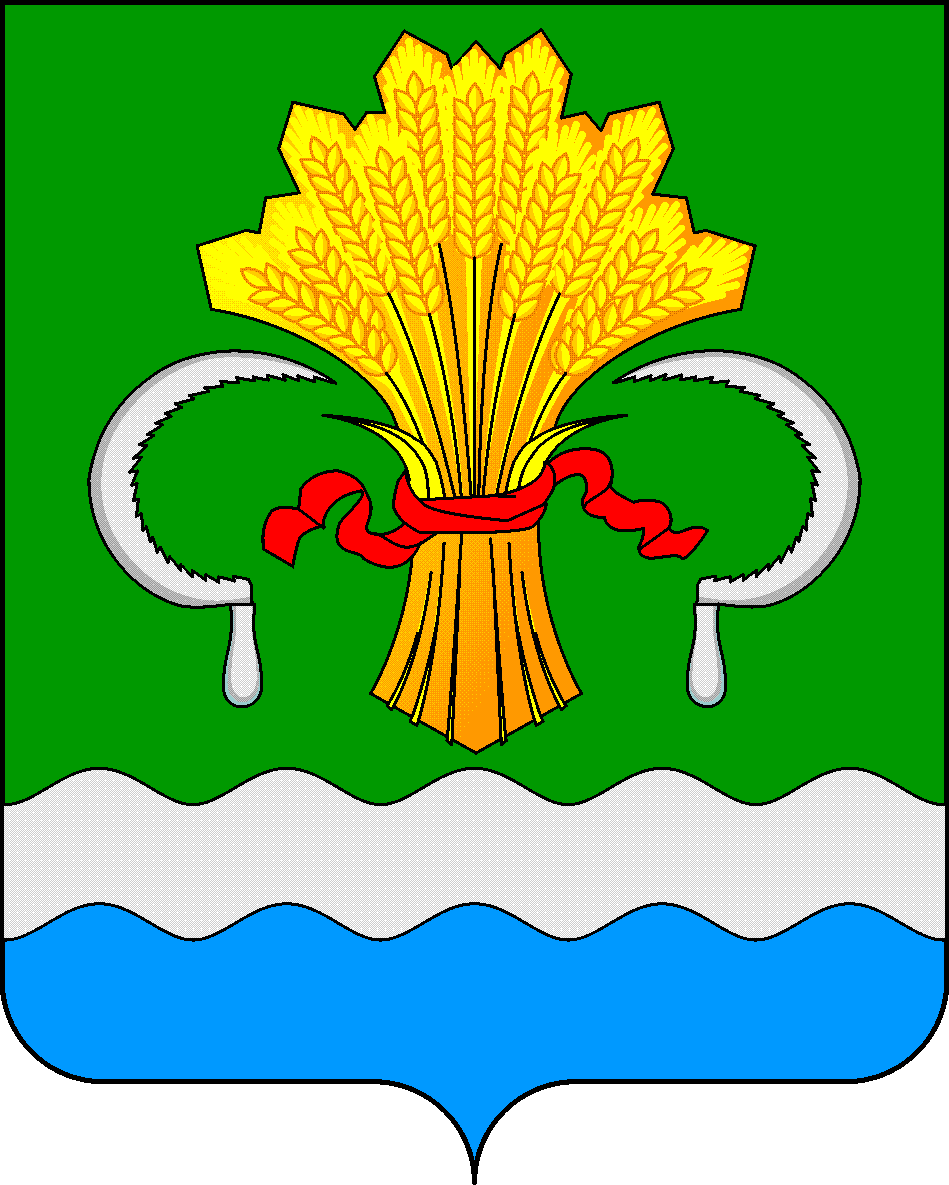 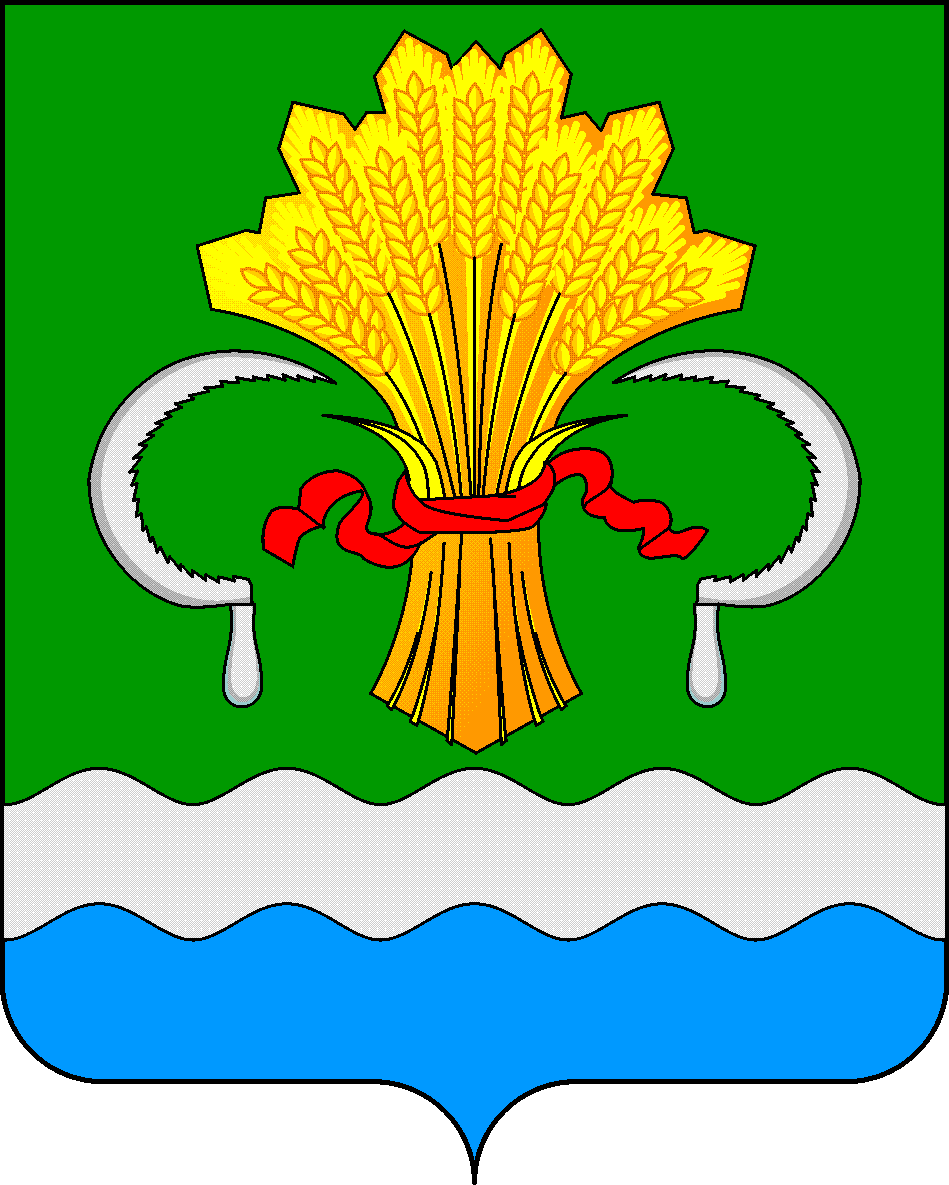  МУНИЦИПАЛЬНОГО РАЙОНА РЕСПУБЛИКИ ТАТАРСТАНул.М.Джалиля, д.23/33, г. Мамадыш, Республика Татарстан, 422190ТАТАРСТАН РЕСПУБЛИКАСЫНЫҢМАМАДЫШ МУНИЦИПАЛЬ РАЙОНЫНЫҢ БАШКАРМА КОМИТЕТЫМ.Җәлил ур, 23/33 й., Мамадыш ш., Татарстан Республикасы, 422190     Тел.: (85563) 3-15-00, 3-31-00, факс 3-22-21, e-mail: mamadysh.ikrayona@tatar.ru, www.mamadysh.tatarstan.ru     Тел.: (85563) 3-15-00, 3-31-00, факс 3-22-21, e-mail: mamadysh.ikrayona@tatar.ru, www.mamadysh.tatarstan.ru     Тел.: (85563) 3-15-00, 3-31-00, факс 3-22-21, e-mail: mamadysh.ikrayona@tatar.ru, www.mamadysh.tatarstan.ru    Постановление№______    Постановление№______                    Карарот «____»_____________2023 г.Татарстан Республикасы Мамадыш муниципаль районының җирле үзидарә органнарында файдаланыла торган мәгълүмат системаларында критик җитешсезлекләрне ачыклау, анализлау һәм бетерү буенча регламентны раслау турында Татарстан Республикасы Мамадыш муниципаль районының җирле үзидарә органнарында файдаланыла торган мәгълүмат системаларында критик җитешсезлекләрне ачыклау, анализлау һәм бетерү буенча регламентны раслау турында № т/бОперациянең исемеОперацияне тасвирлау1Җитешсезлек  турында мәгълүматны анализлауАктуаль һәм потенциаль җитешсезлекләр  эзләү һәм аларның органның (оешманың) мәгълүмат системаларына карата кулланылышын бәяләү максатында төрле чыганаклардан мәгълүматны анализлау. Җыела торган белешмәләрне җитешсезлекләр турында теркәү һәм корреляцияләү2Җитешсезлек  кулланылышын бәяләүМәгълүмат системалары объектлары турындагы мәгълүмат нигезендә һәм аларның торышы, алга таба эшкәртүне (релевант җитешсезлекләрен) таләп итми торган җитешсезлекләрне билгеләү максатында, орган (оешма) мәгълүмат системаларына җитешсезлекләр куллану белән билгеләнә. Җитешсезлекләр кулланылышын бәяләү түбәндәге очракларда башкарыла: «Конфигурация белән идарә итү» процессы кысаларында конфигурацияләр идарәсендәге мәгълүматлар базасыннан алынган ИТ-инфраструктура турындагы белешмәләрне анализлау нигезендә; «Куркынычны бәяләү» процессы кысаларында янауларны модельләштерү нәтиҗәсендә алынган ихтимал объектлар турындагы белешмәләрне анализлау нигезендә; якланганлыкны бәяләү нәтиҗәләре буенча3Өстәмә мәгълүмат алуга карарлар кабул итүҖитешсезлек  турында өстәмә мәгълүмат сорату (объектларны сканлаштыру, якланганлыкны бәяләү), әгәр булган мәгълүматлар җитешсезлекләр  белән идарә итү буенча карарлар кабул итү өчен җитәрлек булмаса4Объектларны сканлаштыруга бурычлар куюМәгълүмати системалар объектларын булган мәгълүматларның җитмәве яисә актуальлеге булмаган очракта, шулай ук соңгы сканердан соң җитешсезлек  турында мәгълүмат алган очракта, планнан тыш сканлаштыруны сорау5Объектларны сканлаштыруЯклаучанлыкны анализлауның автоматлаштырылган системалары ярдәмендә зәгыйфьлекләр һәм җитешсезлекләр эзләү. Сканерлау объектларын һәм вакытын сайлау, кызыксынучы бүлекчәләргә хәбәр итү (мәсәлән, ситуацион үзәк, ИТ бүлекчәсе) сканлаштыру үткәрү һәм сайланган объектларны алга таба җитешсезлекләр булуга сканерлау турында.6Сакланганлыкны бәяләүМәгълүмати системаларга җитешсезлекләр куллану мөмкинлеген эксперт бәяләве. Сакланганлыкны бәяләү барышында, җитешсезлекләрне эксплуатацияләү чарасыннан файдаланып, орган (оешма) мәгълүмат системаларында җитешсезлекне эксплуатацияләү мөмкинлеген, шул исәптән, мәгълүматтан рөхсәт ителмәгән файдалана алу (йогынты ясау) омтылышын аның мәгълүматны яклау системасын аның мәгълүмат системасын читләтеп узуга карата тестлаштыру   барышында тикшерү гамәлгә ашырыла)№ п/пОперациянең исемеОперацияне тасвирлау1Җитешсезлекләрне бетерү өстенлеген билгеләүҖитешсезлекләрне бәяләү этабында зәгыйфьлекне исәпләү нәтиҗәләре нигезендә җитешсезлекне бетерү өстенлеген билгеләү (4 нче этап)2Җитешсезлекләрне бетерү ысулларын билгеләүҖитешсезлекләрне бетерү методын сайлау: мәгълүматны яклауның компенсацияләүче чараларын яңарту яисә куллану3Вакытлыча яңартулар урнаштыру турында карар кабул итүКритик җитешсезлекләр ачыкланганда, җитешсезлекләркә  дучар булган мәгълүмати системалар объектларын программа белән тәэмин итүне тиз арада яңарту турында карар кабул ителергә мөмкин4Ашыгыч яңарту җайланмасына заявка булдыруВакытлыча яңарту җайланмасына заявка ИТ бүлек җитәкчесенә килештерүгә җибәрелә.5Мәгълүматны яклауның компенсацияләүче чараларын ашыгыч гамәлгә ашыру турында карар кабул итүКритик җитешсезлек ачыкланганда, яңартылу урнаштырганчы вакытлыча хәл итү сыйфатында мәгълүматны яклауның компенсацияләүче чараларын ашыгыч гамәлгә ашыру турында карар кабул ителергә мөмкин6Яңарту урнаштыруга заявка булдыруЗаявка әлеге җитешсезлекләрне бетерү өчен яңарту җайланмасы планлаштырылмаган очракта төзелә.7Мәгълүматны компенсацияләүче чараларны гамәлгә ашыруга гариза бирүМәгълүматны яклауның компенсацияләүче чараларын гамәлгә ашыруга заявка яңарту урнаштыру мөмкинлеге булмаганда, шулай ук җитешсезлекләрне бетерүгә кадәр чаралар күрү кирәк булган очракта төзелә.№ п/поперациянең исемеоперацияне тасвирлау1ИТ бүлекчәсе җитәкчелеге белән җайланманы килештерүПрограмма белән тәэмин итүнең яңартылуын кичектергесез урнаштыру ИТ бүлекчәсе җитәкчелеге белән алдан килештерелә.2Яңартуны тестлаштыруПрограмма, программа-аппарат чараларын, шул исәптән сәяси баннерларны, лозунгларны, чакыруларны һәм башка хокукка каршы мәгълүматны (алга таба - декларацияләнмәгән мөмкинлекләр) эшләүче потенциаль куркыныч функциональ мөмкинлекләрне ачыклау3Тест сегментында яңартуны урнаштыруМәгълүмати системаның сайлап алынган тест сегментында аларның яшәешенә йогынтысын билгеләү максатларында яңартуларны билгеләү4Яңарту урнаштыру турында карар кабул итүСайланган сегментта яңарту урнаштырудан тискәре йогынты ясалмаган очракта, системаны системада тарату турында карар кабул ителә. Сайланган сегментта яңарту җайланмасыннан тискәре йогынтыны ачыклаган очракта, яңартуның алга таба таралуы гамәлгә ашырылмый, шул ук вакытта җитешсезлекләрне нейтральләштерү өчен мәгълүматны яклауның компенсацияләүче чаралары кулланыла.5Яңартуны билгеләүМәгълүмат системалары объектларына яңартуны тарату6Яңартулар урнаштыру планын формалаштыруЮкка чыгару өчен яңартуларны ашыгыч урнаштыру кирәклеге билгеләнмәгән җитешсезлекләр яңартуларны планлы урнаштыру барышында бетерелә. Яңартулар планын формалаштыру яңартулар урнаштыруга заявкаларны исәпкә алып башкарыла7Мәгълүматны яклауның компенсацияләүче чараларын эшләү һәм гамәлгә ашыруМәгълүмати системаларда мәгълүматны яклау таләпләре нигезендә гамәлгә ашырылырга тиешле мәгълүматны яклауның аерым чараларына алмашка кулланыла торган мәгълүматны яклау чараларын эшләү һәм куллану, аларны урнаштыру мөмкин булмауга, яңарту җайланмасыннан тискәре йогынтыны табуга бәйле рәвештә, шулай ук чаралар күрү кирәк булган очракта, йомшаклыкны бетерүгә кадәр. Мәгълүматны яклауның компенсацияләүче чараларына түбәндәгеләр керергә мөмкин: мәгълүматны яклауның оештыру чаралары, мәгълүматны яклау чараларын көйләү, куркынычсызлык вакыйгаларын анализлау, ИТ-инфраструктурага үзгәрешләр кертү№ п/пОперациянең исемеОперацияне тасвирлау1Мәгълүматны яклау чараларын һәм аларны гамәлгә ашыру өчен җаваплы кешеләрне билгеләүҖитешсезлекне нейтральләштерү йә аны эксплуатацияләүдән мөмкин булган тискәре нәтиҗәләрне киметү өчен кирәкле мәгълүматны яклауның компенсацияләүче чараларын билгеләү. Әлеге операцияне үтәү барышында сайлап алынган мәгълүматны яклау чараларын гамәлгә ашыру өчен кирәк булган хезмәткәрләр билгеләнергә тиеш.2Хезмәткәрләрне җәлеп итүне килештерүМәгълүматны компенсацияләү чараларын гамәлгә ашыру өчен башка бүлекчәләр хезмәткәрләрен җәлеп итү кирәк булган очракта, яклау бүлеге җитәкчесе аларны тиешле бүлекчәләр җитәкчеләре белән җәлеп итүне килештерә.3Мәгълүматны яклауның оештыру чараларын гамәлгә ашыруМәгълүматны яклауның оештыру чараларын гамәлгә ашыру: ИТ-инфраструктураны куллануны чикләү; саклау режимын оештыру (аерым алганда, техник чараларга керү мөмкинлеген чикләү); орган (оешма) персоналына мәгълүмат бирү һәм өйрәтү4Мәгълүматны яклау чаралары катгыйлыгыМәгълүматны яклау чараларыннан файдаланып, компенсацияләүче чараларны гамәлгә ашыру мөмкинлеген, мәгълүматны яклау чараларын (кирәк булганда) сайлап алуны бәяләү. Мәгълүматны яклау чараларын көйләү эшләрен башкару5Куркынычсызлык вакыйгаларын анализлау оешмасыКуркынычсызлыктан файдалануның омтылышларын ачыклау һәм блоклау максатыннан, куркынычсызлык вакыйгаларын һәм башка мәгълүматларны теркәү нәтиҗәләрен даими күзәтү һәм анализлау6ИТ-инфраструктурага үзгәрешләр кертүИТ-инфраструктурага үзгәрешләр кертү программа һәм программа-аппарат чаралары конфигурациясенә үзгәрешләр кертү гамәлләрен үз эченә ала (шул исәптән, төшереп калдыру (эксплуатациядән чыгару).